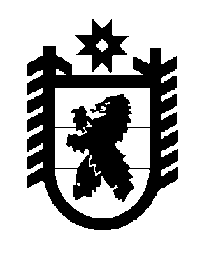 Российская Федерация Республика Карелия    ПРАВИТЕЛЬСТВО РЕСПУБЛИКИ КАРЕЛИЯРАСПОРЯЖЕНИЕот  26 августа 2016 года № 661р-Пг. Петрозаводск 	Одобрить и подписать Соглашение о внесении изменений в Договор от 18 июля 2008 года № 41-ЗС о долевом финансировании региональных адресных программ по проведению капитального ремонта многоквартирных домов и (или) переселению граждан из аварийного жилищного фонда.           Глава Республики Карелия                                                                  А.П. Худилайнен    